В пятницу восьмого ноября во второй младшей группе был проведен конкурс кормушек.Приняли участие в конкурсе две семьи.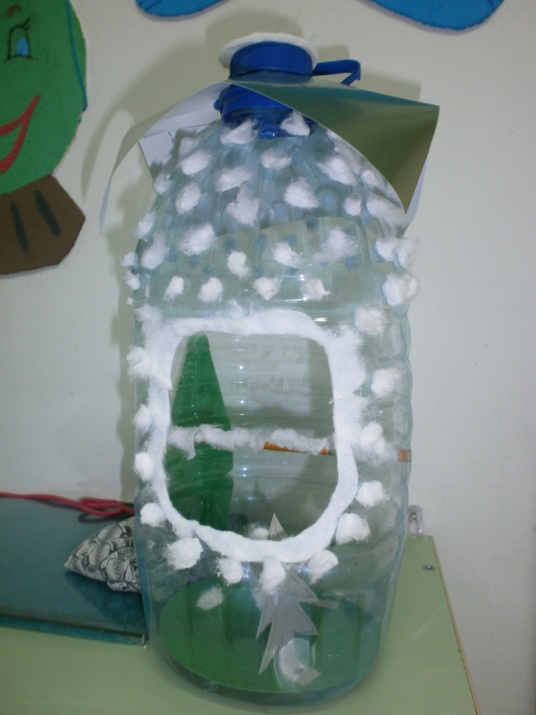 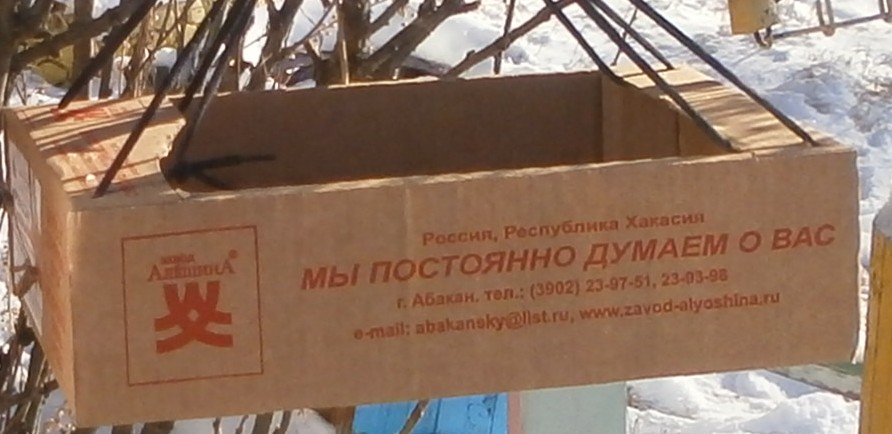 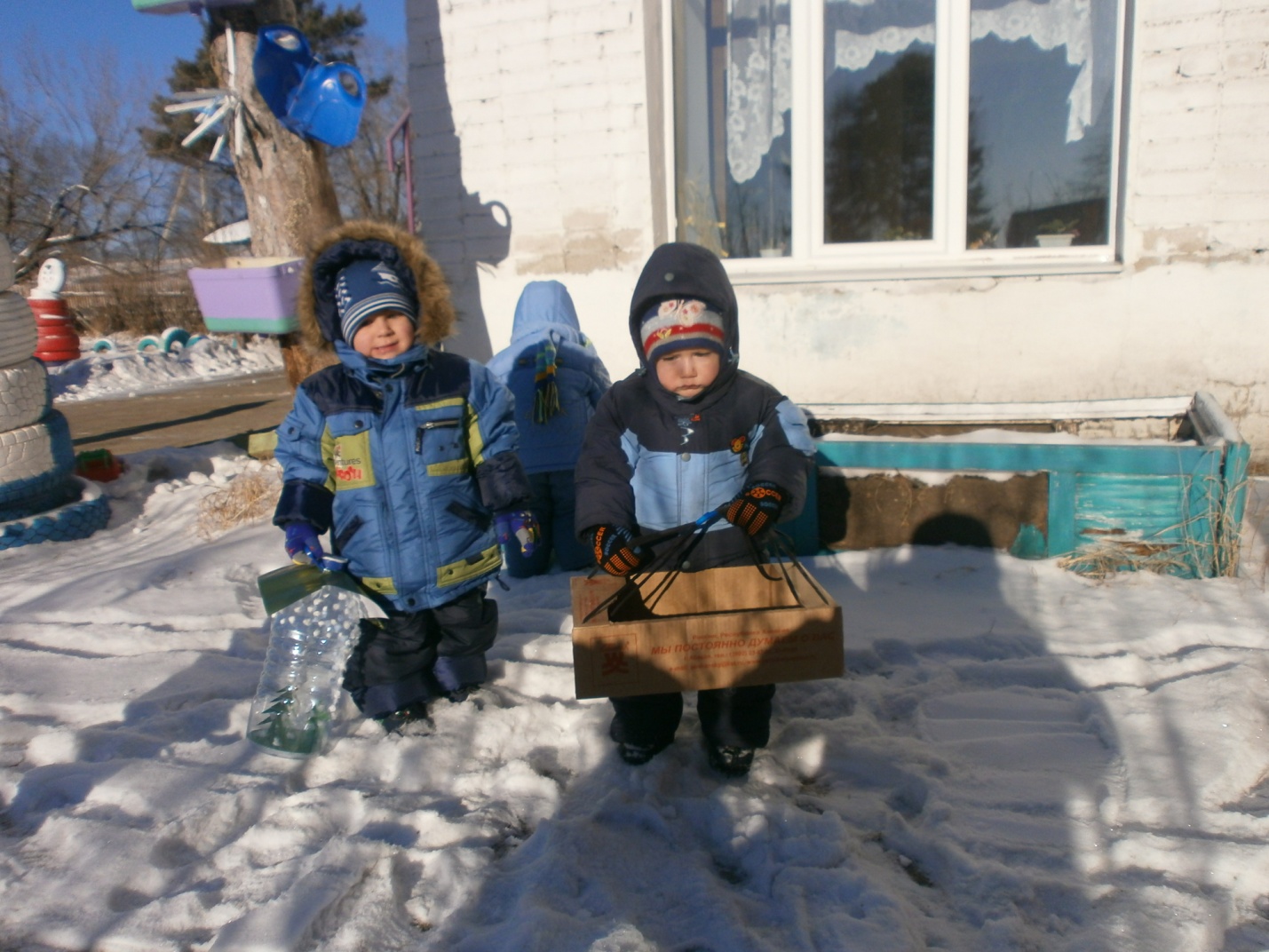 На прогулке дети с удовольствием положили корм в свои кормушки, и повесили на деревья.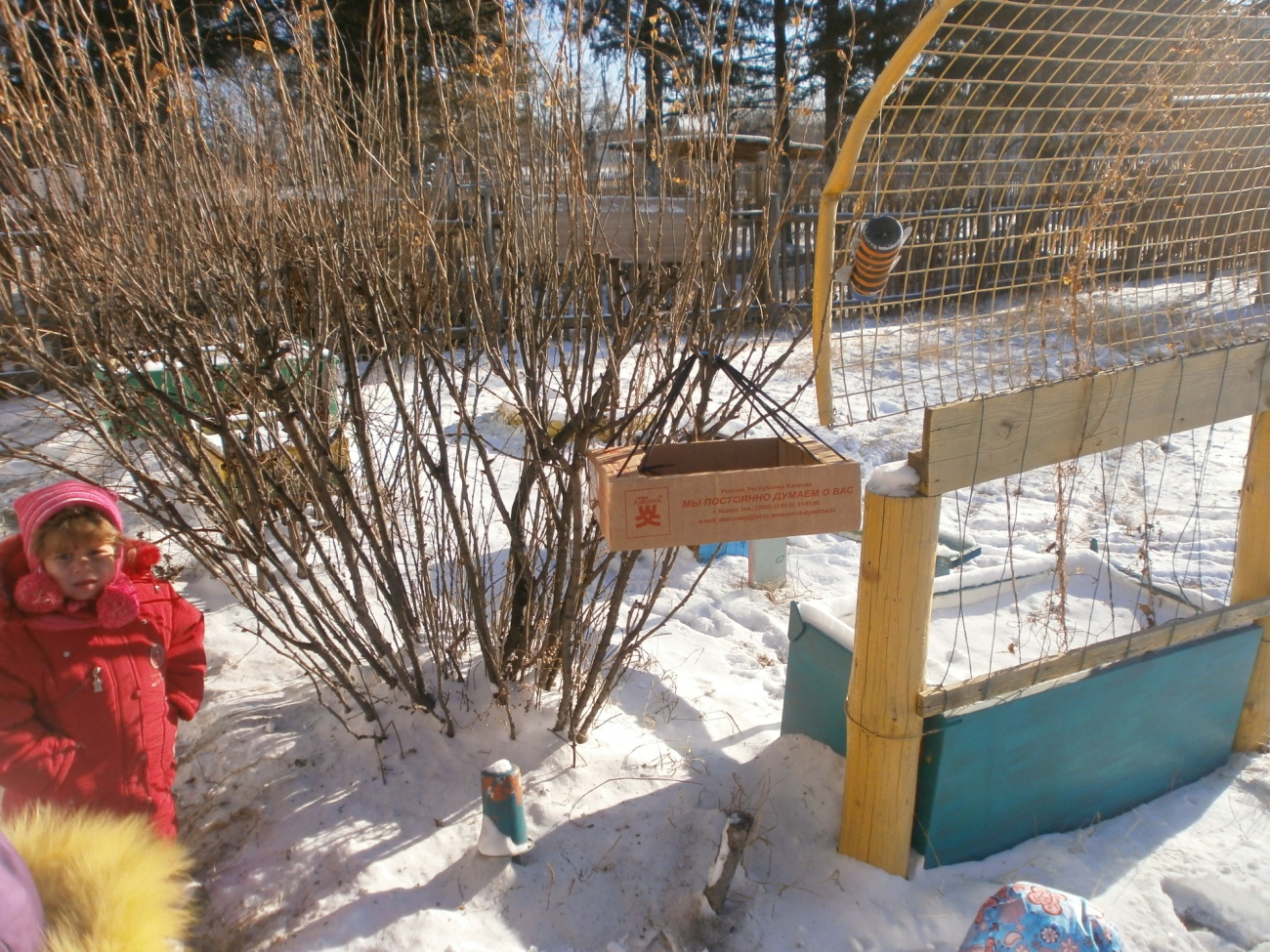 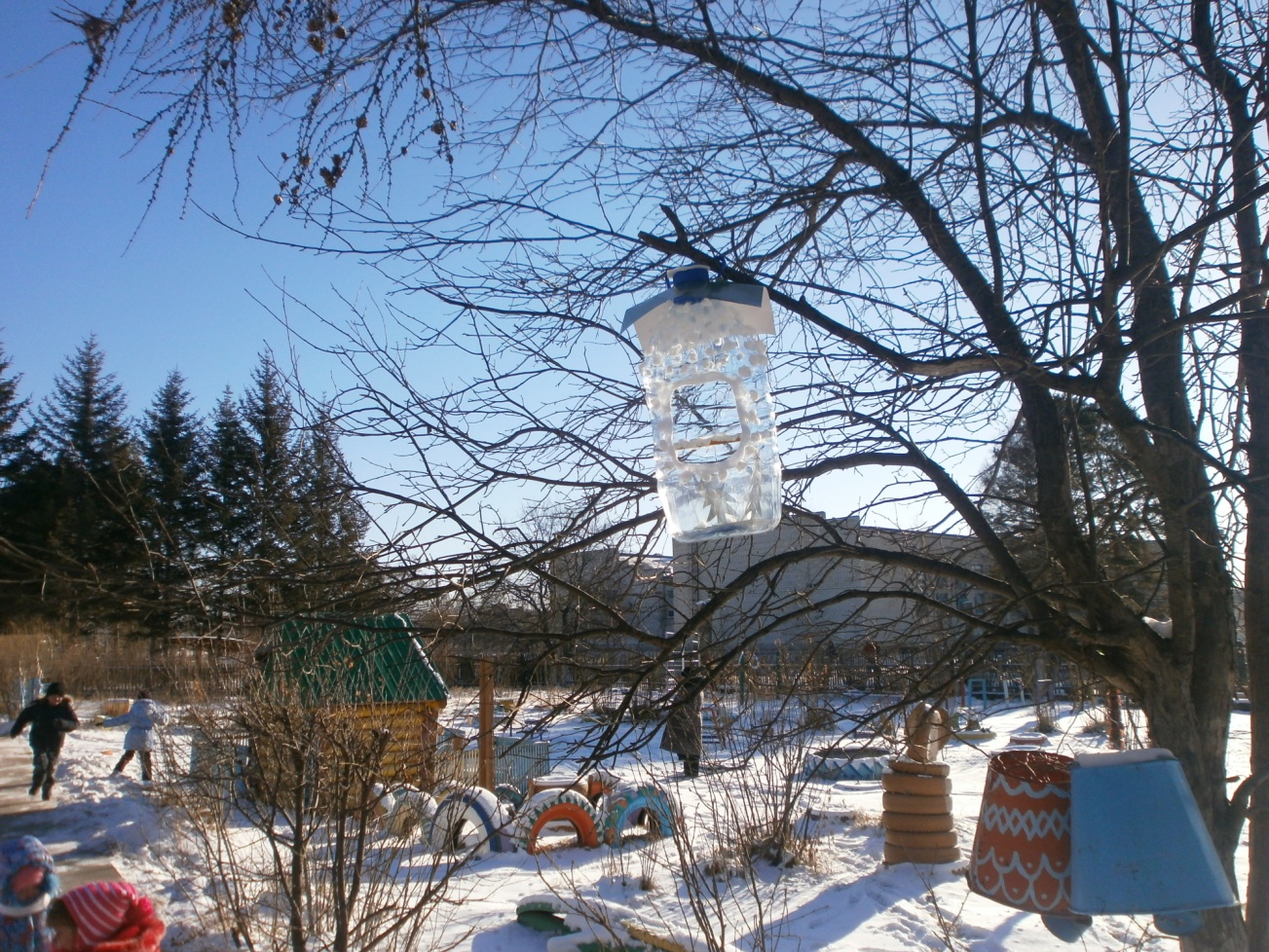 Семьи которые приняли участие в конкурсе, были награждены грамотами.Теперь каждый день наблюдаем, как птички прилетают и клюют корм. 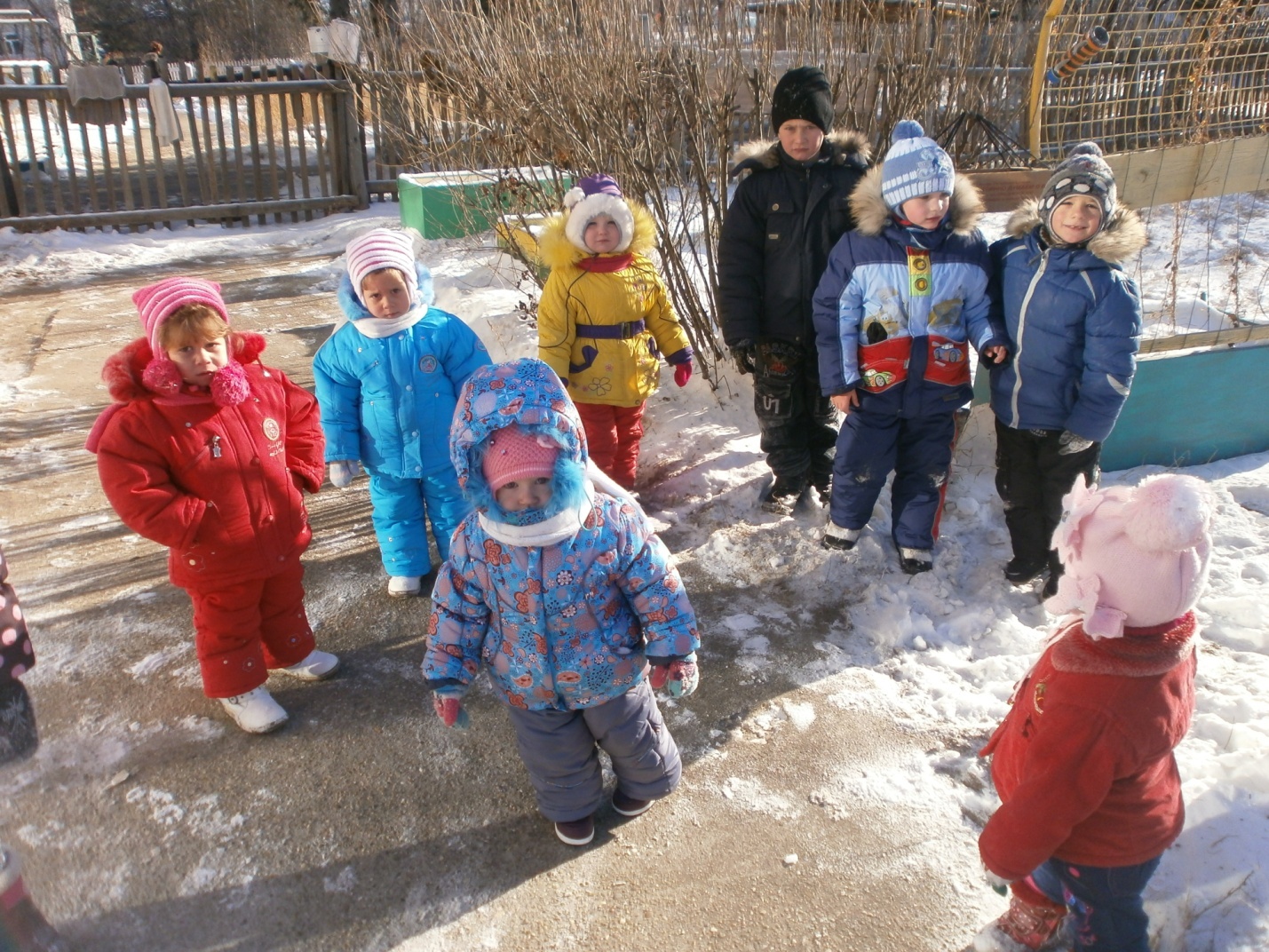 